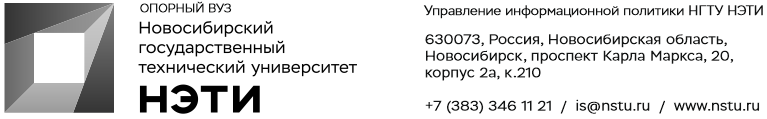 2 февраля 2021 годаПресс-релизПрезидент НГТУ НЭТИ Николай Пустовой вошел в комиссию по науке Госсовета 1 февраля опубликовано постановление губернатора Новосибирской области Андрея Травникова, в котором сформирован состав комиссии Государственного Совета РФ по направлению «Наука». Глава Новосибирской области возглавляет комиссию Госсовета по направлению «Наука». В состав комиссии по науке включены для представителя Новосибирска — президент Новосибирского государственного технического университета НЭТИ Николай Пустовой, который также возглавляет Совет ректоров вузов НСО, и председатель Сибирского отделения РАН Валентин Пармон.Всего в комиссии по науке 35 человек: руководители крупнейших вузов России, ученые и чиновники.2021 год объявлен Годом науки и технологий, мероприятия которого стартуют 8 февраля, в День российской науки. Справка: Руководящий орган Госсовет сформирован 21 декабря 2020 года распоряжением президента Путина был сформирован из 28 человек. В него вошли четыре сибирских губернатора: Андрей Травников, глава Иркутской области Игорь Кобзев, губернаторы Алтайского края и Кемеровской области Виктор Томенко и Сергей Цивилев.__________________________________________________Для СМИЮрий Лобанов, пресс-секретарь, +7-923-143-50-65, is@nstu.ruАлина Рунц, специалист по связям с общественностью, +7-913-062-49-28,derevyagina@corp.nstu.ru_________________________________________________________________________twitter.com/nstu_newsvk.com/nstu_vkfacebook.com/nstunovostiyoutube.com/user/VideoNSTU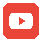 instagram.com/nstu_online
nstu.ru/fotobanknstu.ru/video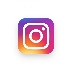 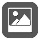 nstu.ru/newsnstu.ru/pressreleases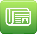 nstu.ru/is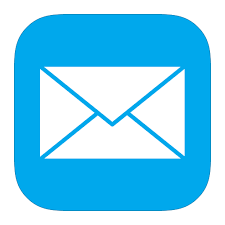 